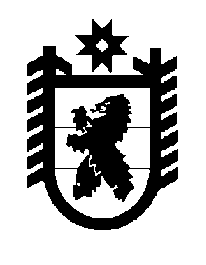 Российская Федерация Республика Карелия    ПРАВИТЕЛЬСТВО РЕСПУБЛИКИ КАРЕЛИЯПОСТАНОВЛЕНИЕот 26 февраля 2013 года № 68-Пг. Петрозаводск О разграничении имущества, находящегося в муниципальной собственности Прионежского муниципального районаВ соответствии с Законом Республики Карелия от 3 июля 2008 года     № 1212-ЗРК «О реализации части 111 статьи 154 Федерального закона               от 22 августа 2004 года № 122-ФЗ «О внесении изменений в законодательные акты Российской Федерации и признании утратившими силу некоторых законодательных актов Российской Федерации в связи              с принятием федеральных законов  «О внесении изменений и дополнений                в Федеральный закон «Об общих принципах организации законодательных (представительных) и исполнительных органов государственной власти субъектов Российской Федерации» и «Об общих принципах организации местного самоуправления в Российской Федерации» Правительство Республики Карелия п о с т а н о в л я е т:1. Утвердить перечень имущества, находящегося в муниципальной собственности Прионежского муниципального района, передаваемого               в муниципальную собственность Шокшинского вепсского сельского поселения, согласно приложению.2. Право собственности на передаваемое имущество возникает                     у Шокшинского вепсского сельского поселения со дня вступления в силу настоящего постановления.              Глава Республики  Карелия                                                              А.П. ХудилайненПереченьимущества, находящегося в муниципальной собственности                          Прионежского муниципального района, передаваемого в муниципальную собственность Шокшинского вепсского сельского поселения___________________Приложение к постановлению Правительства Республики Карелия                от  26 февраля 2013 года № 68-ПНаименование имуществаАдрес местонахождения имуществаИндивидуализирующие характеристики имуществаНежилое помещениепос. Кварцитный, д. 22, кв. 48общая площадь 71,1 кв. м